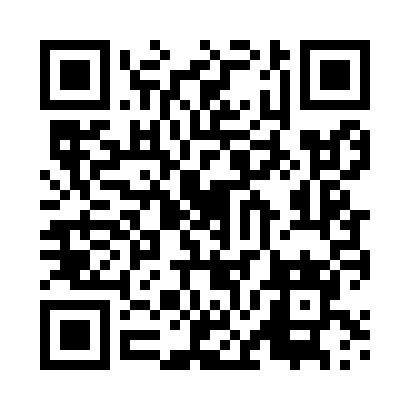 Prayer times for Lukow, PolandMon 1 Apr 2024 - Tue 30 Apr 2024High Latitude Method: Angle Based RulePrayer Calculation Method: Muslim World LeagueAsar Calculation Method: HanafiPrayer times provided by https://www.salahtimes.comDateDayFajrSunriseDhuhrAsrMaghribIsha1Mon4:366:351:045:317:349:262Tue4:336:331:045:327:369:283Wed4:306:301:045:347:389:314Thu4:276:281:035:357:409:335Fri4:256:261:035:367:419:356Sat4:226:241:035:377:439:377Sun4:196:211:025:397:459:408Mon4:166:191:025:407:469:429Tue4:136:171:025:417:489:4410Wed4:106:151:025:427:509:4711Thu4:076:131:015:437:519:4912Fri4:046:101:015:447:539:5213Sat4:016:081:015:457:559:5414Sun3:586:061:015:477:569:5615Mon3:546:041:005:487:589:5916Tue3:516:021:005:498:0010:0217Wed3:486:001:005:508:0110:0418Thu3:455:571:005:518:0310:0719Fri3:425:551:005:528:0510:0920Sat3:395:5312:595:538:0610:1221Sun3:355:5112:595:548:0810:1522Mon3:325:4912:595:558:1010:1723Tue3:295:4712:595:578:1110:2024Wed3:255:4512:595:588:1310:2325Thu3:225:4312:585:598:1510:2626Fri3:195:4112:586:008:1610:2927Sat3:155:3912:586:018:1810:3228Sun3:125:3712:586:028:2010:3529Mon3:085:3512:586:038:2110:3830Tue3:055:3312:586:048:2310:41